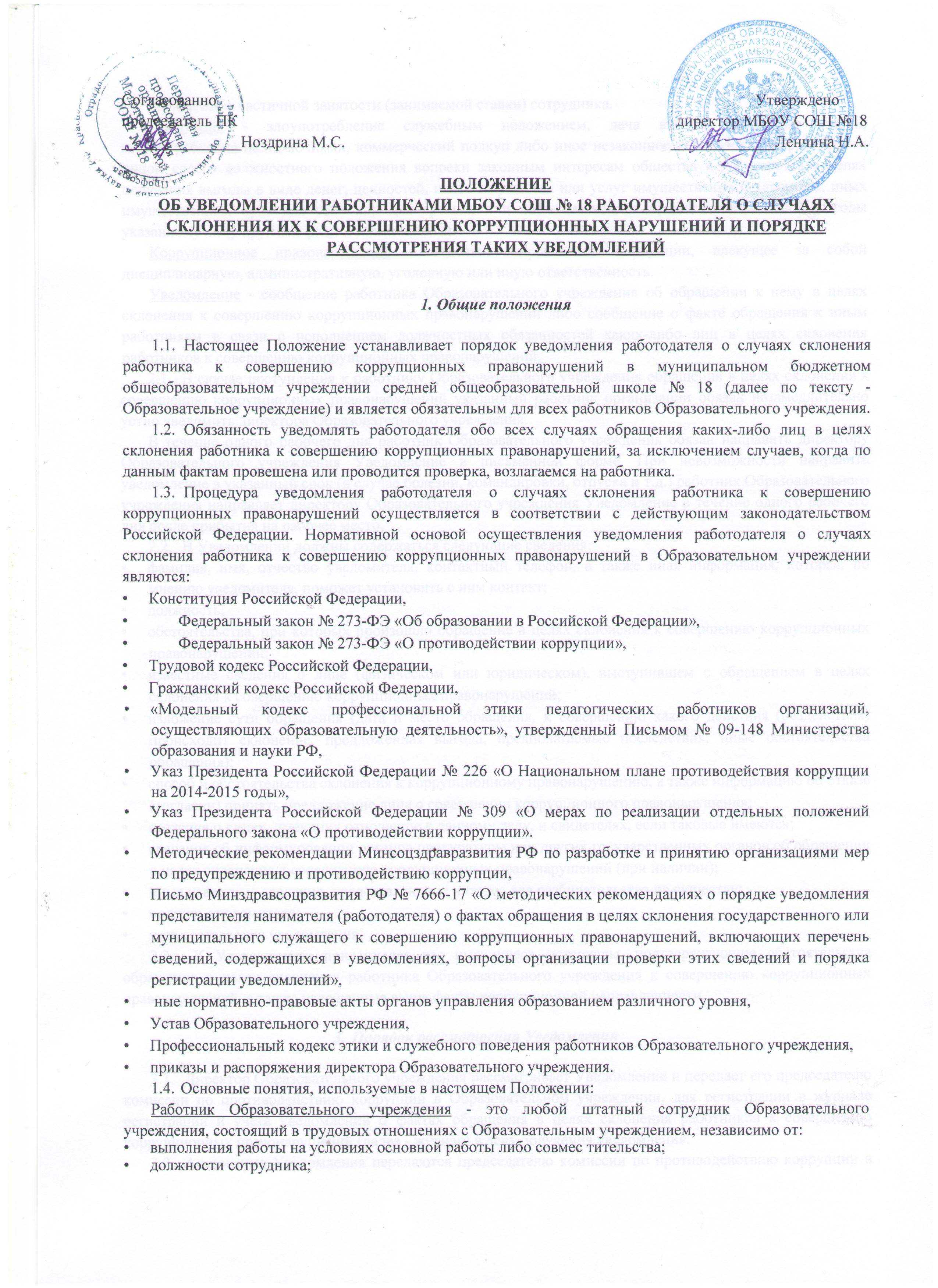 полной либо частичной занятости (занимаемой ставки) сотрудника.Коррупция - злоупотребление служебным положением, дача взятки, получение взятки, злоупотребление полномочиями, коммерческий подкуп либо иное незаконное использование физическим лицом своего должностного положения вопреки законным интересам общества и государства в целях получения выгоды в виде денег, ценностей, иного имущества или услуг имущественного характера, иных имущественных прав для себя или для третьих лиц либо незаконное предоставление такой выгоды указанному лицу другими физическими лицами.Коррупционное правонарушение - отдельное проявление коррупции, влекущее за собой дисциплинарную, административную, уголовную или иную ответственность.Уведомление - сообщение работника Образовательного учреждения об обращении к нему в целях склонения к совершению коррупционных правонарушений либо сообщение о факте обращения к иным работникам в связи с исполнением должностных обязанностей каких-либо лиц в целях склонения работников к совершению коррупционных правонарушений.В случае поступления к работнику Образовательного учреждения обращения в целях склонения к совершению коррупционных правонарушений указанный работник организации обязан незамедлительно устно уведомить директора Образовательного учреждения.В течение одного рабочего дня работник Образовательного учреждения обязан направить директору Образовательного учреждения Уведомление в письменной форме. При невозможности направить уведомление в указанный срок (в случае болезни, командировки, отпуска и т.д.) работник Образовательного учреждения направляет директору Образовательного учреждения Уведомление в течение одного рабочего дня после прибытия на рабочее место.В Уведомлении должны содержаться следующие сведения:фамилия, имя, отчество уведомителя, контактный телефон, а также иная информация, которая, по мнению уведомителя, поможет установить с ним контакт;должность;обстоятельства, при которых произошло обращение в целях склонения к совершению коррупционных правонарушений;известные сведения о лице (физическом или юридическом), выступившем с обращением в целях склонения к совершению коррупционных правонарушений;изложение сути обращения (дата и место обращения, к совершению какого действия (бездействия) происходит склонение, предложенная выгода, предполагаемые последствия, иные обстоятельства обращения);способ и обстоятельства склонения к коррупционному правонарушению, а также информацию об отказе (согласии) принять предложение лица о совершении коррупционного правонарушения;сведения о лицах, имеющих отношение к данному делу, и свидетелях, если таковые имеются;сведения об информировании органов прокуратуры или других государственных органов об обращении в целях склонения к совершению коррупционных правонарушений (при наличии);иные известные сведения, представляющие интерес для разбирательства по существу;подпись уведомителя;дата составления уведомления.К Уведомлению прилагаются все имеющиеся материалы, подтверждающие обстоятельства обращения в целях склонения работника Образовательного учреждения к совершению коррупционных правонарушений, а также изложенные выше факты коррупционной направленности.Порядок рассмотрения УведомленияДиректор Образовательного учреждения рассматривает Уведомление и передает его председателю комиссии по противодействию коррупции в Образовательном учреждении, для регистрации в журнале регистрации и учета уведомлений о фактах обращения в целях склонения работников к совершению коррупционных правонарушений (далее - журнал) в день получения уведомления.Анонимные Уведомления передаются председателю комиссии по противодействию коррупции в Образовательном учреждении, для сведения. Анонимные Уведомления регистрируются в журнале, но к рассмотрению не принимаются.Проверка сведений, содержащихся в Уведомлении, проводится в течение десяти рабочих дней со дня регистрации Уведомления.С целью организации проверки директор Образовательного учреждения и председатель в течение грех рабочих дней обеспечивают работу комиссии по проверке факта обращения в целях склонения работника организации к совершению коррупционных правонарушений (далее - комиссия).Персональный состав комиссии (председатель, заместитель председателя, члены и секретарь комиссии) назначается и утверждается приказом директора Образовательного учреждения.В ходе проверки должны быть установлены: причины и условия,	которые способствовали обращению лица к работнику Образовательного учреждения с целью склонения его к совершению коррупционных правонарушений; действия (бездействие) работника Образовательного учреждения, к незаконному исполнению которых его пытались склонить.Результаты проверки комиссия представляет директору Образовательного учреждения в форме письменного заключения в трехдневный срок со дня окончания проверки.В заключении указываются:состав комиссии;сроки проведения проверки;составитель Уведомления и обстоятельства, послужившие основанием для проведения проверки;подтверждение достоверности (либо опровержение) факта, послужившего основанием для составления уведомления;причины и обстоятельства, способствовавшие обращению в целях склонения работника организации к совершению коррупционных правонарушений;В случае подтверждения наличия факта обращения в целях склонения работника Образовательного учреждения к совершению коррупционных правонарушений комиссией в заключение выносятся рекомендации работодателю по применению мер по недопущению коррупционного правонарушения.Директором Образовательного учреждения принимается решение о передаче информации в органы прокуратуры.В случае если факт обращения в целях склонения работника Образовательного учреждения к совершению коррупционных правонарушений не подтвердился, но в ходе проведенной проверки выявились признаки нарушений требований к служебному поведению либо конфликта интересов, материалы, собранные в ходе проверки, а также заключение представляются директору Образовательного учреждения для принятия решения о применении дисциплинарного взыскания в течение двух рабочих дней после завершения проверки.Заключительные положенияНастоящее Положение выносится на обсуждение на заседании Педагогического совета Образовательного учреждения, согласовывается с председателем Профсоюзного комитета Образовательного учреждения и утверждается директором Образовательного учреждения.Изменения и дополнения в настоящее Положение выносятся на обсуждение на заседании Педагогического совета Образовательного учреждения, согласовываются с председателем Профсоюзного комитета Образовательного учреждения и утверждаются директором Образовательного учреждения.Приложение № 1Руководителю                                        	(Ф.И.О.)от_________________________________(Ф.И.О., должность, телефон)Уведомлениео факте обращения в целях склонения работника к совершению коррупционных правонарушенийСообщаю, что:(дата, место, время)(описание обстоятельств, при которых стало известно о случаях обращения к работнику в связи с исполнением им должностных обязанностей каких-либо лиц в целях склонения его к совершению коррупционных правонарушений)(подробные сведения о коррупционных правонарушениях, которые должен был бы совершить работник по просьбе обратившихся лиц)(все известные сведения о физическом (юридическом) лице, склоняющем к коррупционному правонарушению)(способ и обстоятельства склонения к коррупционному правонарушению. а также информация об отказе(согласии) работника принять предложение лица о совершении коррупционного правонарушения)(подпись) (инициалы и фамилия)      (дата) Регистрация: №	от «	»	20	г.(подпись) (инициалы и фамилия)      (дата)Форма журнала регистрации и учета уведомлений о фактах обращения в целях склонения работников к совершению коррупционных правонарушений№п/пДатарегистрацииСведения об уведомителеДата и место обращения. Краткое изложение обстоятельств делаРешение о проведении проверки (дата, номер)Решение, принятое по результатам проверкиДата и исходящий номер направления материалов в органы прокуратурыПримечание12345678